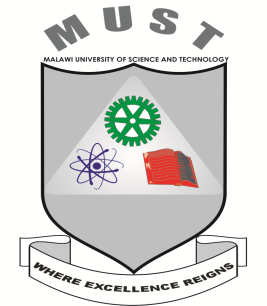 NAME OF THE COURSE BEING APPLIED FOR: FIBRE OPTIC NETWORKING (31st May – 4th June 2021, Blantyre)PERSONAL DETAILS	 1. Surname: _________________ First Name: ______________________ Initials: ______________	 2. Date of Birth: ____/______/______/3. Sex: M/F	 4. Nationality: _____________________________________________________________________	 ______________	 5. Contact Address: _______________________________________________________________________________	  Mobile: ____________________ Email: ______________________________________________ Next of Kin’s Name & Address:_______________________________________________________________________________	 Mobile: ________________     Email: _____________________________________________ Applicant’s occupation:  Special needs informationState any physical impairment that may require special attention: __________________________________________________________ ACADEMIC RECORD Tertiary qualification MSCE qualification WORK EXPERIENCE SUBMISSION OF AN APPLICATION FORM A duly completed application form (in Word or converted to PDF) should be submitted via email to bkankuzi@must.ac.mw with a copy to Lnamangale@fibreopticsolutions.net  THE CLOSING DATE FOR RECEIVING APPLICATIONS IS TUESDAY 18th May 2021.  DECLARATION I                                                                         hereby certify that the information given above is true and to the best of my knowledge. Signature: ____________________________________Date:  _______	______________________ THE MALAWI UNIVERSITY OF SCIENCE AND TECHNOLOGYSHORT COURSE APPLICATION FORMThis form must be filled in BLOCK LETTERSINSERT A PHOTO HEREUniversitySubject Area Year obtained School Year obtained Employer:Job title:                                                                          Duration: Duties and responsibilitiesEmployer:Job title:                                                                         Duration:Duties and responsibilities